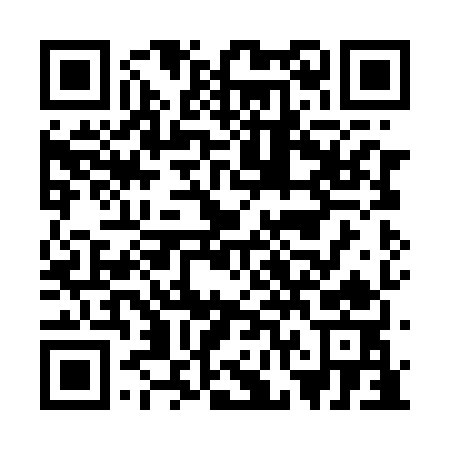 Prayer times for Saugeen Shores, Ontario, CanadaMon 1 Jul 2024 - Wed 31 Jul 2024High Latitude Method: Angle Based RulePrayer Calculation Method: Islamic Society of North AmericaAsar Calculation Method: HanafiPrayer times provided by https://www.salahtimes.comDateDayFajrSunriseDhuhrAsrMaghribIsha1Mon3:535:451:306:509:1411:062Tue3:545:461:306:509:1311:053Wed3:555:471:306:509:1311:054Thu3:565:471:306:509:1311:045Fri3:575:481:306:509:1211:036Sat3:585:491:306:509:1211:037Sun3:595:491:316:509:1211:028Mon4:005:501:316:509:1111:019Tue4:015:511:316:499:1111:0010Wed4:025:521:316:499:1010:5911Thu4:045:521:316:499:1010:5812Fri4:055:531:316:499:0910:5713Sat4:065:541:316:489:0810:5614Sun4:085:551:316:489:0810:5515Mon4:095:561:326:489:0710:5316Tue4:105:571:326:479:0610:5217Wed4:125:581:326:479:0510:5118Thu4:135:591:326:479:0510:4919Fri4:156:001:326:469:0410:4820Sat4:166:011:326:469:0310:4721Sun4:186:021:326:459:0210:4522Mon4:196:031:326:459:0110:4423Tue4:216:041:326:449:0010:4224Wed4:236:051:326:448:5910:4125Thu4:246:061:326:438:5810:3926Fri4:266:071:326:428:5710:3727Sat4:276:081:326:428:5610:3628Sun4:296:091:326:418:5510:3429Mon4:316:101:326:408:5310:3230Tue4:326:111:326:408:5210:3131Wed4:346:121:326:398:5110:29